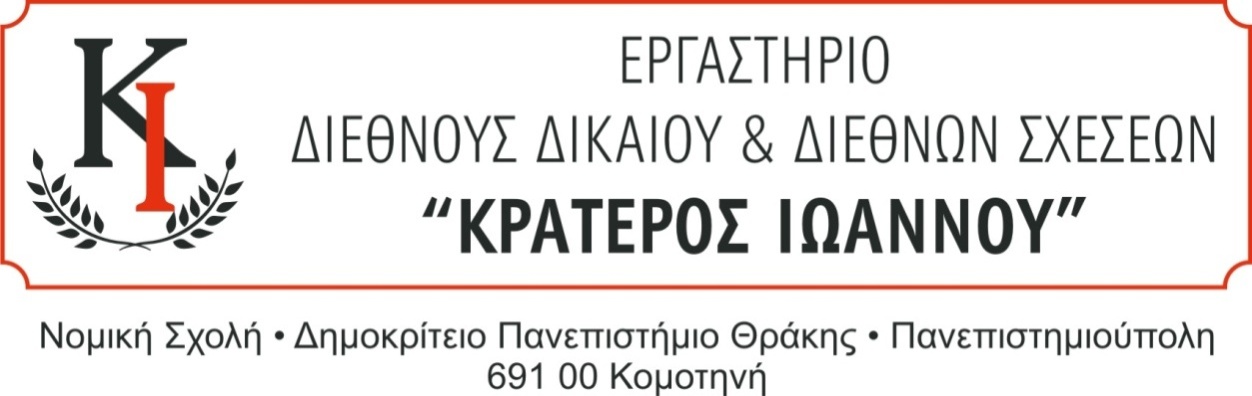 ΟΜΙΛΟΣ ΣΥΖΗΤΗΣΕΩΝ ΔΙΕΘΝΟΥΣ ΔΙΚΑΙΟΥ ΔΕΥΤΕΡΑ, 23 ΜΑΪΟΥ 2022Ώρα 18:00-21:00 μμ.  «ΖΗΤΗΜΑΤΑ ΕΦΑΡΜΟΓΗΣ ΤΟΥ ΑΝΘΡΩΠΙΣΤΙΚΟΥ ΔΙΚΑΙΟΥ ΤΩΝ ΕΝΟΠΛΩΝ ΣΥΡΡΑΞΕΩΝ ΣΤΗ ΣΥΡΡΑΞΗ ΣΤΗΝ ΟΥΚΡΑΝΙΑ»Ομιλητές:ΠΡΩΤΗ ΣΥΝΕΔΡΙΑ (18:00-19:00) ΠΡΟΣΤΑΣΙΑ ΠΡΟΣΩΠΩΝ (ΑΙΧΜΑΛΩΤΟΙ ΠΟΛΕΜΟΥ, ΑΜΑΧΟΙ, ΠΟΛΕΜΙΚΗ ΚΑΤΟΧΗ)Νικολέττα Δουράτσου (ΠΜΣ Αναβαθμισμένες Διεθνείς και Ευρωπαϊκές Σπουδές)Ευσταθούλα Μπολοτάκη (ΠΜΣ Αναβαθμισμένες Διεθνείς και Ευρωπαϊκές Σπουδές)Μαρία Τερεντίεβα (ΠΜΣ Αναβαθμισμένες Διεθνείς και Ευρωπαϊκές Σπουδές)Βασιλική Κατσίκη (ΠΜΣ Αναβαθμισμένες Διεθνείς και Ευρωπαϊκές Σπουδές)19:15-19:30 ΔΙΑΛΕΙΜΜΑ ΔΕΥΤΕΡΗ ΣΥΝΕΔΡΙΑ (19:30-20:30)ΔΙΕΞΑΓΩΓΗ ΤΩΝ ΣΤΡΑΤΙΩΤΙΚΩΝ ΕΠΙΧΕΙΡΗΣΕΩΝΣυντονισμός-Σχόλια: Δημήτριος Νούσης (Απόφοιτος, ΠΜΣ Αναβαθμισμένες Διεθνείς και Ευρωπαϊκές Σπουδές)Κωστής Παπακώστας (ΠΜΣ Αναβαθμισμένες Διεθνείς και Ευρωπαϊκές Σπουδές) – Ζητήματα Δικαίου ΟυδετερότηταςΔημήτριος Θάλασσας (ΠΜΣ Αναβαθμισμένες Διεθνείς και Ευρωπαϊκές Σπουδές) - Στόχευση – Μέσα Διεξαγωγής ΕπιχειρήσεωνΕυάγγελος Γουρνιανάκης(ΠΜΣ Αναβαθμισμένες Διεθνείς και Ευρωπαϊκές Σπουδές) -  Στόχευση – Επιχειρήσεις εντός Αστικού ΙστούΑικατερίνη Καρανάσιου(ΠΜΣ Αναβαθμισμένες Διεθνείς και Ευρωπαϊκές Σπουδές) - Πολιορκία ως μέθοδος πολέμουΑμφιθέατρο ΤελετώνΝομικής Σχολής ΔΠΘ Το σεμινάριο θα πραγματοποιηθεί υβριδικά στον σύνδεσμο:https://youtube.com/channel/UCzqXiMUA_9k-0F-MROMW_swΤο σεμινάριο είναι ανοικτό σε όλους τους προπτυχιακούς και μεταπτυχιακούς φοιτητές του Τμήματος Νομικής και άλλων Τμημάτων του ΔΠΘ.